Publicado en  el 22/10/2014 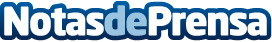 La tecnología de Indra gestiona el Metro de MálagaMetro de Málaga ha confiado en Indra como socio tecnológico para la creación y puesta en marcha del centro de control desde el que se gestiona toda la infraestructura, tanto el tráfico ferroviario del suburbano como las estaciones. La multinacional también ha implantado los sistemas de venta de títulos de transporte y control de accesos para todas las estaciones de las dos líneas con las que actualmente cuenta el suburbano malagueño.Datos de contacto:IndraNota de prensa publicada en: https://www.notasdeprensa.es/la-tecnologia-de-indra-gestiona-el-metro-de_1 Categorias: E-Commerce Movilidad y Transporte Innovación Tecnológica http://www.notasdeprensa.es